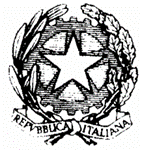 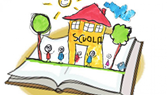 ISTITUTO COMPRENSIVO DI “G.Romanino di Bienno”Oggetto: RICHIESTA AUTORIZZAZIONE AD EFFETTUARE VIAGGI D’ISTRUZIONE, VISITE GUIDATE, CORSI, 	   PROGETTIIl/la sottoscritto/a……………………………………………..n. Cell…………………………………………… VISTA l’autorizzazione del: CONSIGLIO DELLA CLASSE/I……………..…… DEL …………………………… CONSIGLIO DI INTERCLASSE DEL ……………………………………………….Plesso di ………………………………………………………………………..…………….CHIEDEL’autorizzazione ad effettuare un  uscita didattica………………………………………….. corso………………………………………….…………….. progetto………………………………….………………..a………………………………..……..……… nel giorno/i ……………………………………………..…………………………………………….Partenza il ……………………….……alle ore………………………………. Luogo di partenza………………………………………….Rientro il ………………………….…..alle ore………………………..………luogo di rientro………………………………………………PROGRAMMA DEL VIAGGIO- ITINERARIO:………………………………………………………………………………………………………………………………………………..………………………………………………………………………………………………………………………………………………………..…………………………………………………………………………………………………………………………………………………………………………….………….						2MEZZO DI TRASPORTO  Autobus                Treno         autobus di linea         Scuolabus            altro ……………………Eventuale agenzia viaggi………………………………………….……………….. Tel……………………………..………….….Pernottamento presso:…………………………………………..………….contatti:……………………………………………..Partecipazione:I DOCENTI ACCOMPAGNATORI SI IMPEGNANO A PARTECIPARE ALLA PRESENTE USCITA DIDATTICA DICHIARANDOSI CONSAPEVOLI DELLA RESPONSABILITA’ “IN VIGILANDO” DURANTE TUTTO L’ITER DELLA VISITA E ASSICURANO DI PROVVEDERE A CONSEGNARE IN DIREZIONE TUTTA LA DOCUMENTAZIONE RICHIESTA.AI FINI ASSICURATIVI DICHIARANO DI ESSERE ASSICURATI CON POLIZZA SOTTPOSCRITTA DALLA SCUOLA E/O DI AVERE UNAPROPRIA POLIZZA PERSONALE							3Totale docenti accompagnatori………..………………..Docenti e/o assistenti accompagnatori alunni diversamente abili:……………………………………………………………………………………….   …………………………………………………………………………..………………………………………………………………………………………    ………………………………………………………………………….DOCENTE RESPONSABILE DEL VIAGGIO:……………………………………………………….…Contributo a carico: dei genitori (A05-1)                  diritto allo studio del plesso di …………………..                    progetto………….………Luogo e Data _________________; _________/______/_______											Il docente organizzatore										_______________________________Il docente organizzatore DICHIARA di aver dato chiara comunicazione alle famiglie raccogliendone il consenso; di aver controllato che tutti i partecipanti siano dotati di tesserino personale d’identità; di aver comunicato al plesso l’assenza delle classi per il servizio mensaVista la domanda presentata il _________/__________/____________ si autorizza 							La Dirigente Scolastica							Rizza Loredana						______________________________________						4ISTITUTO COMPRENSIVO DI “G.Romanino di Bienno”ANNO SCOLASTICO 2023/2024MODULO DI AUTORIZZAZIONE VIAGGIO DI ISTRUZIONE       ………………………………………………………………………………….. CORSO                                     …………………………………………………………………………………..  PROGETTO                            ……………………………………………………………………………….….SCUOLA SECONDARIA DI  BIENNO                                                                BERZO INFERIORESCUOLA PRIMARIA DI  BIENNO                                                                BERZO INFERIORESCUOLA INFANZIA  BIENNO                                                                BERZO INFERIORE                                                  CLASSE/I: …………………………………………………………………………………………………..GIORNO/I: ……………………………………………………………………………………………….						1Bienno, _______________Ai Sigg. Genitori Classe ________Di seguito si comunicano alcune informazioni relative all’uscita didattica organizzata dagli Organi Collegiali per le classi/sez.: ____________ della Scuola _____________________GIORNO:	__________________________Per uscita didattica ____________________________________________________Partenza:	 ____________________Rientro:	 ____________________TOTALE COMPLESSIVO €. ______________ (con l’adesione totale di tutta la classe) da versare tramite PAGO IN RETE all’apertura dell’evento.==========================================================LA PRESENTE DEVE ESSERE RESTITUITA ENTRO IL _________________al docente _________________Il/La sottoscritto/a _______________________ genitore dell’alunno/a ___________________frequentante la classe ___ sezione ____	della Scuola _______________________________□ AUTORIZZA			□ NON AUTORIZZAil/la proprio/a figlio/a a partecipare all’uscita didattica del _____________________________ Data ____________			Firma del genitore __________________________________CLASSE SEZ. N. ALUNNI PARTECIPANTI ALUNNI NON PARTECIPANTI NOMINATIVIN. ALUNNI PAGANTI IMPORTO PAGANTE €ALINNI NON PAGANTI NOMINATIVINOTEDOCENTE ACCOMPAGNATOREFIRMA